                      Computing                       FLE Y3/4                     Desktop Publishing (links to English unit)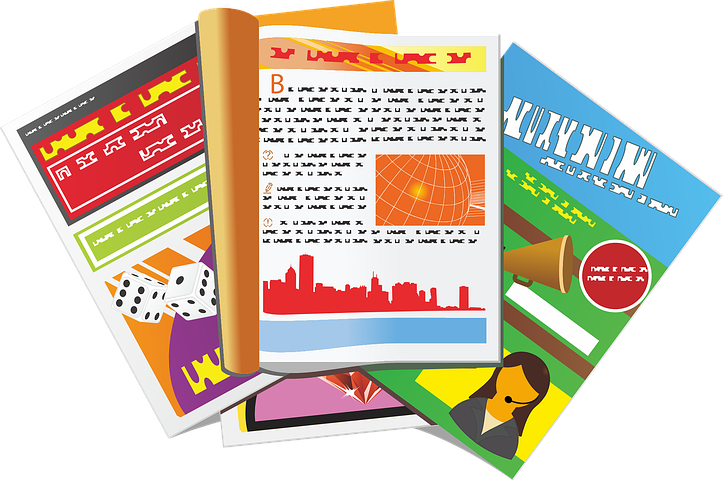                       Computing                       FLE Y3/4                     Desktop Publishing (links to English unit)                      Computing                       FLE Y3/4                     Desktop Publishing (links to English unit)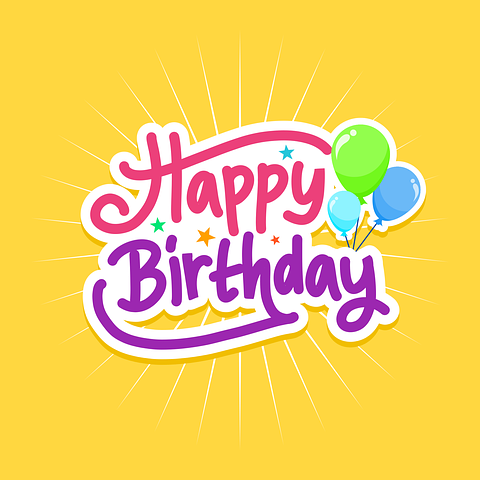 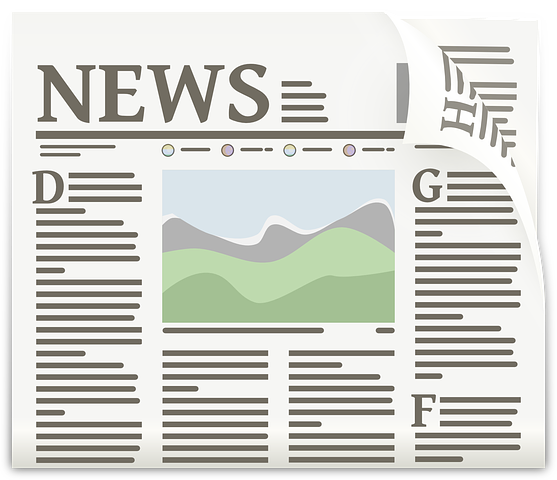 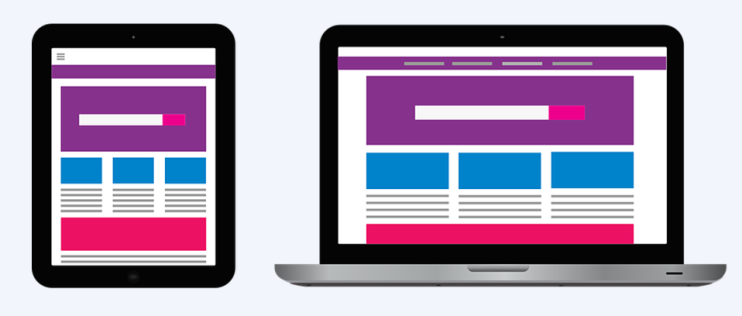 